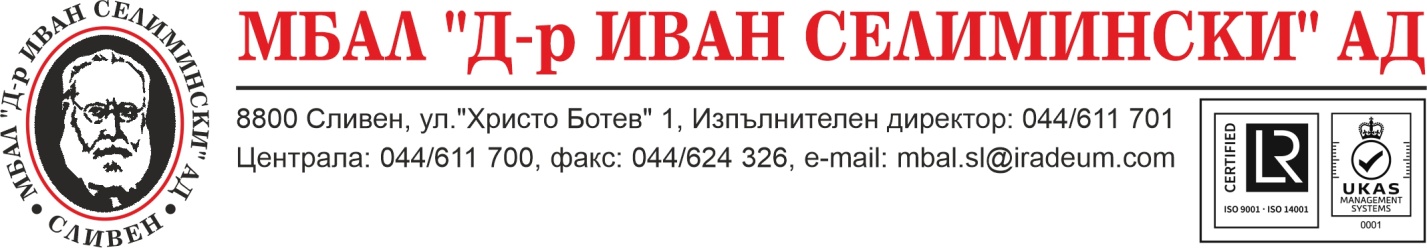 О Б Я В АСъгласно Заповед № РД-08-708/16.11.2023г. на Изпълнителният директор на МБАЛ „Д-р Иван Селимински Сливен” АД-гр.Сливен издадена на основание чл.90 и 91 от Кодекса на труда, във връзка с чл.11 ал.1 от  Наредба № 1/22.01.2015 г.на Министерството на здравеопазването за придобиване на специалност в системата на здравеопазването и в съответствие на изискванията по чл.17 на същата Наредба МБАЛ „Д-р Иван Селимински Сливен” АД-гр.Сливен  ОБЯВЯВА КОНКУРС за лекари специализанти, считано от 21.11.2023 г.:Лекар,специализант по пневмология и фтизиатрия – 2 бр. Лекар,специализант по урология – 2 бр.Лекар,специализант по педиатрия  - 2 бр.Лекар,специализант по неврохирургия – 1 бр. Лекар,специализант по инфекциозни болести – 1 бр.Лекар,специализант по лицево-челюстна хирургия – 1 бр.Лекар,специализант по хирургия – 2 бр.Лекар,специализант по нервни болести  – 2 бр. Лекар,специализант по кардиология – 2 бр.Лекар,специализант по анестизиология и интензивно лечение – 2 бр.Лекар,специализант по акушерство и гинекология – 2 бр.Лекар,специализант по неонатология  – 2 бр.Лекар,специализант по нефрология – 2 бр. Лекар,специализант по ортопедия и травматология – 2 бр.Лекар,специализант по ушно-носно-гърлени болести – 2 бр.Лекар,специализант по спешна медицина  – 2 бр.Лекар,специализант по ревматология  – 1 бр.Лекар,специализант по образна диагностика – 2 бр.Лекар,специализант по клинична лаборатория – 1 бр.Лекар,специализант по микробиология – 1 бр.Конкурсът ще се проведе по документи, чрез тест и събеседване.Оценяване:Средният успех от следването и от държавните изпити;Оценките по учебните дисциплини,съответстващи,включващи или най-близки до специалността,за която се кандидатства;      Резултатът от проверка на познанията на кандидата по специалността, за която кандидатства;Други умения и компетенции, необходими за заемането на длъжността /социални, организационни, компютърни, езикови и др./Класирането  на кандидатите се формира от  бал, образуван  от всеки един от тези компоненти, по следната формула:Кобща = А + В + С + Д,    където                                       Кобща – крайната обща оценка на кандидата;А - Средният успех от следването и от държавните изпити;В - Оценките по учебните дисциплини,съответстващи,включващи или най-близки до специалността,за която се кандидатства;С - Средната оценка на членовете на изпитната комисия  от проверката на познанията на кандидата по специалността, за която кандидатства;Д - Други умения и компетенции, необходими за заемането на длъжността /социални, организационни, компютърни, езикови и др./, където:Д=1, когато кандидата не представи доказателства за други умения и компетенции, необходими за заемането на длъжността;Д=2, когато кандидата представи доказателства за други умения и компетенции, необходими за заемането на длъжността.Изисквания за заемане на длъжността лекар специализант:Да притежават образователно-квалификационна степен „магистър по медицина”Да са членове в БЛС.Необходими документи:Заявление по образец за участие в конкурсаCV – BG – европейски формат/по образец/Копие от диплома за завършено висше медицинско образование – магистър по медицина /Академична справкаСвидетелство за съдимостМед.свидетелство за работаКопие от други документи,удостоверяващи професионалната квалификация на кандидата, ако има такива.Удостоверение от БЛС Време и място за подаване на документите:Документите се подават в срок  от 21.11.2023г. до 22.12.2023 г.вкл. в отдел „Личен състав” на МБАЛ ”Д-р Иван Селимински-Сливен”АД гр.Сливен, бул.”Христо Ботев” № 1, всеки работен ден от 09.00ч. до 15.30 ч.Конкурсът ще се проведе на 08.01.2024г. и 09.01.2024г. от 11.30 часа в заседателната зала на МБАЛ „Д-р Иван Селимински-Сливен”АД гр.Сливен.Трудовият договор с кандидатите, избрани за заемане на длъжността лекар,специализант се сключва, съгласно чл.68 ал.1 т.2 от КТ и Наредба № 1/22.01.2015 г.на МЗ за придобиване на специалност в системата на здравеопазването.За контакти и допълнителна информация – отдел „Личен състав”, тел. 044/611-728.